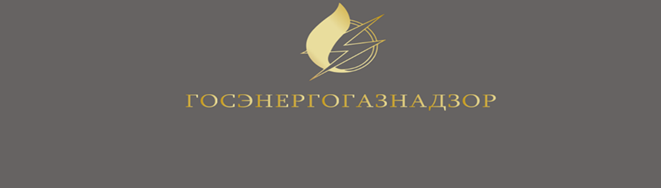 Органом Госэнергогазнадзора разработан и реализуется Комплекс мероприятий, направленных на профилактику электро-, теплотравматизма и травматизма при пользовании газом в быту на 2024 год, которым предусмотрено проведение информационно-разъяснительной работы по профилактике травматизма среди населения.Наибольшее количество электротравм с детьми из года в год происходит в весенне-летний период. Основными причинами электротравматизма являются личная неосторожность, невыполнение элементарных правил электробезопасности, проникновение в действующие электроустановки.Несчастный случай, произошедший с учеником 9 класса ГУО «Средней школы № 21 г. Барановичи», не стал исключением. Школьник, 2007 года рождения, вместе с дедушкой ловили рыбу на канале, который пересекает воздушную линию электропередачи 10 000 вольт. Во время рыбной ловли подросток приблизил удилище на недопустимое расстояние к проводам проходящей линии электропередачи, в результате чего попал под напряжение. Прибывшей на место бригадой скорой медицинской помощи была констатирована смерть подростка. Похожий несчастный случай произошел с учеником 9 класса ГУО «Гнезновский учебно-педагогический комплекс детский сад – средняя школа» Волковысского района Гродненской области. Школьник 2008 года рождения приблизил удилище на недопустимое расстояние к проводам воздушной линии электропередачи 35 000 вольт. Пострадавший смог добраться домой и потерял сознание, после чего его мать вызвала скорую помощь, которая доставила подростка в реанимационное отделение УЗ «Волковысская ЦРБ».  С учеником 11-го класса ГУО «Ходосовская средняя школа» Мстиславского района Могилевской области, произошел несчастный случай. Подросток, 2004 года рождения, при смене места рыбной ловли шел вдоль берега озера с разложенной удочкой (углепластиковым удилищем длиной 7м). При перемещении через кустарник, вблизи воздушной линии электропередачи 110 000 вольт, поднял удилище, чтобы не запутать леску, и, приблизив ее на недопустимое расстояние к нижнему проводу проходящей линии электропередачи, попал под действие электрического тока. В результате электрической дуги на пострадавшем загорелась одежда. Друг помог затушить огонь и вызвал скорую медицинскую помощь. Пострадавший был доставлен в учреждение здравоохранения с диагнозом: термические ожоги III степени 70 % тела в тяжелом состоянии. 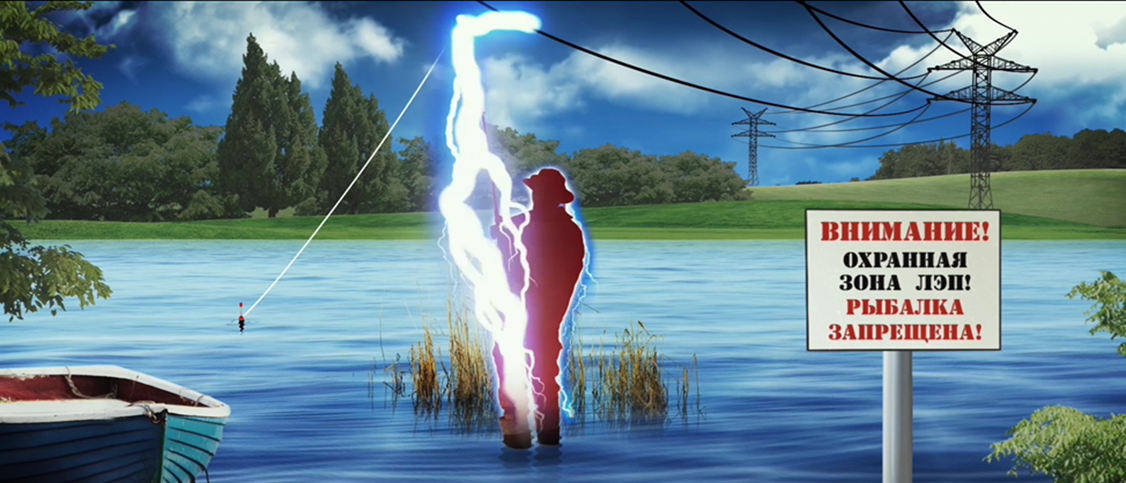 